Essential Questions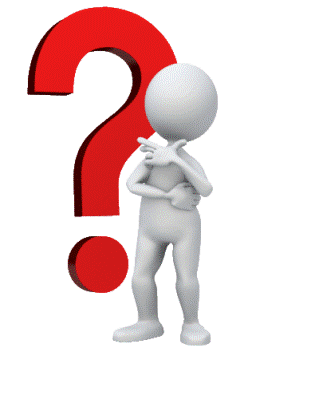 Essential questions provide an important anchor for each unit. They should be posted in the classroom throughout the unit. Students can be redirected to the essential questions throughout the unit through questions, discussions, and math journal entries.As you formulate your essential questions, it’s important to distinguish them from nonessential questions. Think of essential questions as those that cannot be easily answered, but rather require a process of inquiry to find the answers. In contrast, questions that are nonessential lead to more specific answers or even to a single, correct answer. Wiggins and McTighe (2011) explain that questions are not considered essential if they have a straightforward answer or elicit factual recall. Such questions “are more likely to be asked by a teacher or a textbook than by a curious student or person out in the world” (p. 77). For example, questions like “What are the elements of a story?” or “What three events led to the Civil War?” or “How does the water cycle work?” all have answers that could be clearly defined; in each instance, students would not need to engage in extended inquiry to answer them. In contrast, essential questions point to big ideas in life or in a discipline. By asking them, you promote inquiry, consideration, and exploration.Examples of essential question include:Social StudiesWhy do people move?ScienceHow does weather affect our lives?EnglishWhat do the decisions and actions of people tell us about their characters?MathIn what ways will you use proportional reasoning for personal finance/making purchasing decisions?